Положение о проведении  конкурса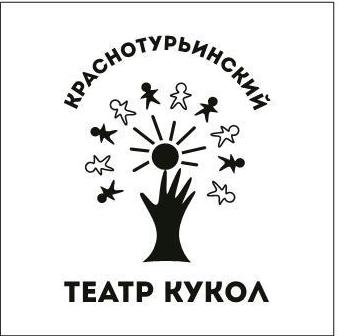 «Парад снеговиков»Снеговик является одним из самых популярных зимних сказочных героев. Он встречает нас в начале зимы, помогает провести новогодние праздники. На каждом участке детского сада, в каждом дворе и даже в каждом доме стоит свой снеговик, неповторимый, но обязательно с морковкой, головным убором и улыбкой до ушей! В этом году наш театральный Дед Мороз решил объявить конкурс на лучшего снеговика!1.Общие положения1.1. Организатором Конкурса является МАУК ГО Краснотурьинск «Краснотурьинский театр кукол» (далее – Организатор). 1.2. Организация и проведение Конкурса строится на принципах общедоступности, свободного развития личности и свободы творческого самовыражения участников Конкурса. 2. Задачи2.1. Выявление лучших художественно-оформительских решений по созданию фигур из снега;2.2. Развитие и поощрение художественного творчества участников новогодних мероприятий;2.3. Пропаганда здорового образа жизни;2.4. Организация активного отдыха;2.5. Побуждение к совместной творческой деятельности с детьми  жителей города. 3. Участники3.1. Участниками Конкурса могу стать команды  образовательных учреждений и организаций,  а также семейные, молодежные, групповые команды, отдельные участники, семьи, подавшие заявки. 3.3. Для участия в Конкурсе необходимо подать заявку на электронный адрес elena_paneva@mail.ru. в срок до 20.12.2022 г. 3.4. Заявка на участие в Конкурсе оформляется в соответствии с Приложением. Направляя заявку на участие в Конкурсе, участники соглашаются с требованиями настоящего Положения.4. Номинации конкурса1.  Скульптура из снега (это может быть «снеговик – великан»; «снеговик будущего»; снеговик-специалист (разные профессии)     или  то, что подсказывает ваша фантазия)2.   Снеговик -  елочная игрушка. Размером не менее   30 см. 5. Условия участия в конкурсе5.1. Участники Конкурса самостоятельно выбирают свободное место для создания снежной фигуры снеговика.5.2.  От участников Конкурса может быть подана заявка на изготовление только одной фигуры.5.3. Участникам Конкурса необходимо вылепить из снега, сфотографировать его и прислать фото в Краснотурьинский театр кукол театр.5.4. Предметы декора для снежной фигуры участники готовят самостоятельно.5.5. Участники Конкурса также предоставляют фотографии снеговика (в готовом виде) в количестве не менее 2 снимков или видео ролик  не более 30 секунд. Фото или видео  направляются на электронную почту elena_paneva@mail.ru. в срок до 20.12.2022 г. 5.6. По итогам Конкурса будет создан единый видеоролик, на основе предоставленных  фото или видеоматериалов, ролик войдет в театрализованную  программу «Ушастый Новый год»*. ______________________________________________________________*Участвуя в данной номинации, Вы тем самым даете разрешение на использование Ваших фотографий в театрализованном представлении «Ушастый Новый год» на безвозмездной основе.______________________________________________________________5.7. Снеговик – елочная игрушка, размером  не мене 30 см принимается в Краснотурьинский театр кукол при наличии  ярлыка с контактными данными;
(Ф.И.О., возраст ребенка, номер телефона родителя);
- принести игрушку в театр и повесить на театральную  ёлку до 22.12.2022.
5.8. Критерии оценкиОценка работ будет произведена по следующим критериям и параметрам:– эстетическое оформление;– творческий подход в оформлении;– качество работы, аккуратность исполнения;– соответствие номинации;– мастерство, оригинальность исполнения;Оценка елочных игрушек   участников Конкурса и выявление победителей осуществляется членами жюри - художниками Краснотурьинского театра кукол.6. Награждение6.1. Победители и призеры Конкурса награждаются дипломами и памятными подарками.6.2. Дед Мороз  сообщит  о дате, месте и времени церемонии награждения всем  участникам.НАШ АДРЕС : 624441, Свердловская область, г.Краснотурьинск,  ул. Ленина, 86-аТел (34384) 9-43-21; e-maill: mlstk@mail.ru,  elena_paneva@mail.ru* Участвуя в конкурсе и отправляя фото со снеговиком, Вы автоматически даёте согласие на обработку своих персональных данных.
Приложение к положению о КонкурсеЗаявкана участие в городском конкурсе «Парад снеговиков»Участник конкурса______________________________________________________Номинация  ____________________________________________________________Количество участников в команде_________________________________________Ф.И.О. контактного лица_________________________________________________________________________Контактный телефон _____________________________________________________Адрес электронной почты_________________________________________________Номинация _____________________________________________________________Дополнительная информация (при наличии)_________________________________(для участников от 14 лет и старше)СОГЛАСИЕна обработку  и распространение персональных данныхЯ,___________________________________________________________(Ф.И.О полностью)проживающий(ая) по   адресу:___________________________________________________,настоящим даю свое согласие МАУК ГО Краснотурьинск «Краснотурьинский театр кукол», 624441, Свердловская область, г.Краснотурьинск, ул. Ленина, 86А: на обработку моих персональных данных:- Ф. И. О., пол; дата рождения; - адрес проживания/пребывания;- номер телефона и адрес электронной почты;– результаты фотосъемки и видеосъемки и размещение фото и видеоизображения на официальном сайте МАУК ГО Краснотурьинск «Краснотурьинский театр кукол» и официальной странице МАУК ГО Краснотурьинск «Краснотурьинский театр кукол» ВКонтакте, Одноклассниках, Телеграмм и  подтверждаю, что, давая такое согласие, я действую добровольно и в своих интересах.Согласие дается мною для использования в целях участия в конкурсе «Парад Снеговиков».Настоящее согласие предоставляется на осуществление любых действий (без ограничения) в отношении моих персональных данных, которые необходимы или желаемы для достижения указанных выше целей, а именно: сбор, систематизацию, накопление, хранение, уточнение (обновление, изменение), использование, распространение (в том числе передача), обезличивание, блокирование, уничтожение, трансграничную передачу персональных данных, а также осуществление любых иных действий с учетом федерального законодательства.А также в соответствии со ст.152.1 Гражданского кодекса РФ даю свое согласие на публикацию и использование на безвозмездной основе мною представленных фото и видеоматериалов  в  театрализованной программе  Краснотурьинского театра кукол «Ушастый Новый год» и на обработку их, как с использованием средств автоматизации, так и без использования таких средств своих персональных данных. Персональные данные подлежат хранению в течение сроков, установленных законодательством Российской Федерации. Заявитель подтверждает, что, давая согласие, действует по собственной воле. В случае неправомерного использования предоставленных моих персональных данных согласие отзывается моим письменным заявлением.Данное согласие действует с момента его подписания.С правилами участия в конкурсе ознакомлен(а) и согласен(а).«___» ___________2022 года _____________ (_______________________)Для несовершеннолетних участников:СОГЛАСИЕ РОДИТЕЛЯ (ЗАКОННОГО ПРЕДСТАВИТЕЛЯ) НА ОБРАБОТКУ ПЕРСОНАЛЬНЫХ ДАННЫХ НЕСОВЕРШЕННОЛЕТНЕГОЯ, ____________________________________________________________________ (ФИО), проживающий по адресу: ______________________________________________________, тел.:_________________, являюсь законным представителем несовершеннолетнего _________________________________________ (ФИО) на основании ст. 64 п. 1 Семейного кодекса РФ.настоящим даю свое согласие МАУК ГО Краснотурьинск «Краснотурьинский театр кукол», 624441, Свердловская область, г.Краснотурьинск, ул. Ленина, 86А: на обработку на обработку персональных данных моего несовершеннолетнего ребенка (подопечного) ____________________________________________________, относящихся исключительно к перечисленным ниже категориям персональных данных:- Ф. И. О., пол; дата рождения; - адрес проживания/пребывания ребенка;- номер телефона и адрес электронной почты;- результаты фотосъемки и видеосъемки и размещение фото и видеоизображения на официальном сайте МАУК ГО Краснотурьинск «Краснотурьинский театр кукол» и официальной странице МАУК ГО Краснотурьинск «Краснотурьинский театр кукол» ВКонтакте, Одноклассниках, Телеграмм. Я даю согласие на использование персональных данных моего несовершеннолетнего ребенка (подопечного) исключительно в следующих целях: участия в в конкурсе «Парад Снеговиков» и учасития фото материалов в театрализованном представлении  МАУК ГО Краснотурьбинск «Краснотурьинский театр кукол» - «Ушастый Новый год».Настоящее согласие предоставляется на осуществление любых действий (без ограничения) в отношении моих персональных данных, которые необходимы или желаемы для достижения указанных выше целей, а именно: сбор, систематизацию, накопление, хранение, уточнение (обновление, изменение), использование, распространение (в том числе передача), обезличивание, блокирование, уничтожение, трансграничную передачу персональных данных, а также осуществление любых иных действий с учетом федерального законодательства.А также в соответствии со ст.152.1 Гражданского кодекса РФ даю свое согласие на публикацию и использование на безвозмездной основе мною представленных фото и видеоматериалов  в  театрализованной программе  Краснотурьинского театра кукол «Ушастый Новый год» и на обработку их, как с использованием средств автоматизации, так и без использования таких средств своих персональных данных. Персональные данные подлежат хранению в течение сроков, установленных законодательством Российской Федерации. Заявитель подтверждает, что, давая согласие, действует по собственной воле. В случае неправомерного использования предоставленных моих персональных данных согласие отзывается моим письменным заявлением.Данное согласие действует с момента его подписания.Я подтверждаю, что, давая настоящее согласие, я действую по своей воле и в интересах моего несовершеннолетнего ребенка (подопечного), законным представителем которого я являюсь.С правилами участия в конкурсе ознакомлен(а) и согласен(а).«___» ___________2022 года _____________ (_______________________)